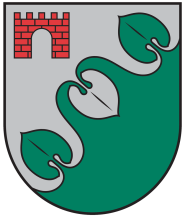 LIMBAŽU novada ADMINISTRĀCIJALIMBAŽU APVIENĪBAS PĀRVALDEPĀLES PAGASTA PAKALPOJUMU SNIEGŠANAS CENTRSReģ. Nr. 50900030131, Skolotāju iela 2, Pāle, Pāles pagasts,  Limbažu novads, LV-4052; E-pasts pale@limbazunovads.lv; tālrunis 27860804                                                              Pāles pagastā Limbažu novadāUZAICINĀJUMS IESNIEGT PIEDĀVĀJUMU CENU APTAUJAI	Limbažu novada pašvaldības Limbažu apvienības pārvaldes Pāles pagasta pakalpojumu sniegšanas centrs uzaicina Jūs iesniegt savu piedāvājumu cenu aptaujai “Pāles kultūras nama lielās zāles grīdas virskārtas atjaunošana”.Līguma izpildes termiņš – 1 (viens) mēnesis no līguma noslēgšanas brīža.	Darba izpildes vieta – Pāles kultūras nams, Pāles pagasts, Limbažu novads. Līguma apmaksa: Pircējs samaksā Pārdevējam Līgumā noteikto Līgumcenu 15 (piecpadsmit) darba dienu laikā pēc tam, kad Pārdevējs ir iesniedzis sagatavotu preču pavadzīmi-rēķinu un pieņemšanas-nodošanas aktu.Pretendentam, kuram piešķirtas tiesības slēgt iepirkuma līgumu, jāparaksta pasūtītāja sagatavotais iepirkuma līgums un ne vēlāk kā 10 (desmit) dienu laikā no pasūtītāja uzaicinājuma parakstīt iepirkuma līgumu nosūtīšanas dienas un jāiesniedz pasūtītājam parakstīts iepirkuma līgums. Ja norādītajā termiņā iepirkuma uzvarētājs neiesniedz iepriekšminēto dokumentu, tas tiek uzskatīts par atteikumu slēgt iepirkuma līgumu un līguma slēgšanas tiesības tiek piešķirtas nākamajam saimnieciski visizdevīgākajam piedāvājumu iesniegušajam Pretendentam, vai pārtraukt cenu aptaujas procedūru, neizvēloties nevienu Piedāvājumu.Piedāvājuma izvēles kritērijs ir cenu aptaujas noteikumiem, un tā pielikumiem atbilstošs saimnieciski visizdevīgākais piedāvājums, kuru Pasūtītājs nosaka, ņemot vērā zemāko cenu.Kontaktpersona Gita Kārnupe, t. 27860804, e-pasts: gita.karnupe@limbazunovads.lvPiedāvājumus cenu aptaujai var iesniegt līdz 2023. gada 16. jūnijam  plkst. 12.00. Piedāvājumi var tikt iesniegti:Iesniedzot personīgi Limbažu apvienības pārvaldes Pāles pagasta pakalpojumu sniegšanas centrā, Skolotāju ielā 2, Pāle, Pāles pagasts, Limbažu novads;Nosūtot pa pastu vai nogādājot ar kurjeru, adresējot Limbažu apvienības pārvaldes Pāles pagasta pakalpojumu sniegšanas centram, Skolotāju iela 2, Pāle, Pāles pagasts, Limbažu novads;Nosūtot ieskanētu pa e-pastu pale@limbazunovads.lv un pēc tam oriģinālu nosūtot pa pastu;Nosūtot elektroniski parakstītu uz e-pastu pale@limbazunovads.lv.Piedāvājumi, kuri būs iesniegti pēc noteiktā termiņa, netiks izskatīti.Pielikumā: 	1. Tehniskā specifikācija uz 1 lapas.  		2. Piedāvājuma veidlapa uz 2 lapām. 3. Apliecinājums.Pretendentam iesniedzamie dokumenti:Piedāvājuma veidlapa.Finanšu piedāvājums.Apliecinājums par neatkarīgi izstrādātu piedāvājumu.1. pielikumsTEHNISKĀ SPECIFIKĀCIJA Cenu aptaujas “Pāles kultūras nama lielās zāles grīdas virskārtas atjaunošana”Pretendentam ir jāaizpilda cenu aptaujai pievienotie darbu apjomi (tāme), ņemot vērā nolikumā, tā pielikumos minētās prasības. Darbu apjomi (tāme) ir jāiesniedz arī Excel formātā.﻿﻿﻿Uzņēmējam savā piedāvājumā jāievērtē visi nepieciešamie izdevumi darbaspēka, materiālu un transporta, ka arī papildus izdevumi bez kā nebūtu iespējama paredzēto būvdarbu pareiza izpilde, pēc pasūtītāja prasībām un spēkā esošo normatīvu atbilstošu izpildi pilnā apjomā.﻿﻿﻿Uzņēmējs ir atbildīgs par kļūdām piedāvājumā, kas radušās nepareizi saprotot vai interpretējot noteiktās prasības.﻿﻿﻿Darba veikšanai izmantojamie materiāli uzrādīti darbu apjomu tabulā.Par izpildītā darba un pielietoto materiālu kvalitāti atbild uzņēmējs. Visiem objektā izmantotiem būvmateriāliem jāiesniedz materiālu sertifikāti.Pēc darbu pabeigšanas, Pretendents nodrošina objekta sakopšanu. Ar savu darbību nekavē un netraucē pārējo un/vai saistīto darbu izpildi.Demontētos materiālus, ja tādi radušies savāc un utilizē uzņēmējs.Pēc būvdarbu pabeigšanas objektam jābūt tādā stāvoklī, lai to varētu nekavējoties ekspluatēt.Darbu un materiālu kvalitātes garantijas termiņš ir 24 (divdesmit četri) mēneši.2. pielikumsPIEDĀVĀJUMA VEIDLAPA___.____.2023. Nr.______	Pamatojoties uz saņemto uzaicinājumu, iesniedzam piedāvājumu cenu aptaujai “Pāles kultūras nama lielās zāles grīdas virskārtas atjaunošana”INFORMĀCIJA PAR PRETENDENTUJa piedāvājumu paraksta pilnvarotā persona, klāt pievienojama pilnvara.Piekrītam visām Tehniskajā specifikācijā izvirzītajām prasībām.FINANŠU PIEDĀVĀJUMSPielikumā: Tāmes uz _ lapām.Pretendenta pārstāvja vai pilnvarotās personas paraksts ________________________________Pretendenta pārstāvja vai pilnvarotās personas vārds, uzvārds, amats _____________________ ____________________________________________________________________________*  Pretendentam jāsagatavo finanšu piedāvājums atbilstoši tehniskajā specifikācijā norādītajiem, pielikumiem. Pretendenta Finanšu piedāvājumā norādītajā cenā jāiekļauj visas ar  prasību izpildi saistītās izmaksas, nodokļi, kā arī visas ar to netieši saistītās izmaksas, izmaksas par visiem riskiem, tajā skaitā, iespējamo sadārdzinājumu, izmaksas, kas saistītas ar iekārtas un ar tās darbības nodrošināšanu saistītā aprīkojuma uzstādīšanu, ieregulēšanu, palaišanu un garantijas apkalpošanu. Pretendentam Finanšu piedāvājumā cenas un summas jānorāda eiro bez pievienotās vērtības nodokļa, atsevišķi norādot pievienotās vērtības nodokli un kopējo summu, ieskaitot pievienotās vērtības nodokli. Pretendentam Finanšu piedāvājumā cenu izmaksu pozīcijas jānorāda ar precizitāti divi cipari aiz komata. Pretendents, nosakot līgumcenu, ņem vērā un iekļauj līgumcenā visus iespējamos sadārdzinājumus. Iepirkuma līguma izpildes laikā netiek pieļauta līgumcenas maiņa, pamatojoties uz izmaksu pieaugumu. Vienību izmaksu cenas iepirkumu līguma izpildes laikā netiks mainītas.Pielikums Nr.3
Cenu aptauja iepirkumam”Pāles kultūras nama lielās zāles grīdas virskārtas atjaunošana”.Apliecinājums par neatkarīgi izstrādātu piedāvājumuAr šo, sniedzot izsmeļošu un patiesu informāciju, _________________, reģ nr.__________Pretendenta/kandidāta nosaukums, reģ. Nr.(turpmāk – Pretendents) attiecībā uz konkrēto iepirkuma procedūru apliecina, ka1. Pretendents ir iepazinies un piekrīt šī apliecinājuma saturam.2. Pretendents apzinās savu pienākumu šajā apliecinājumā norādīt pilnīgu, izsmeļošu un patiesu informāciju.3. Pretendents ir pilnvarojis katru personu, kuras paraksts atrodas uz iepirkuma piedāvājuma, parakstīt šo apliecinājumu Pretendenta vārdā.4. Pretendents informē, ka (pēc vajadzības, atzīmējiet vienu no turpmāk minētajiem):5. Pretendentam, izņemot gadījumu, kad pretendents šādu saziņu ir paziņojis saskaņā ar šī apliecinājuma 4.2. apakšpunktu, ne ar vienu konkurentu nav bijusi saziņa attiecībā uz:5.1. cenām;5.2. cenas aprēķināšanas metodēm, faktoriem (apstākļiem) vai formulām;5.3. nodomu vai lēmumu piedalīties vai nepiedalīties iepirkumā (iesniegt vai neiesniegt piedāvājumu); vai5.4. tādu piedāvājuma iesniegšanu, kas neatbilst iepirkuma prasībām; 5.5. kvalitāti, apjomu, specifikāciju, izpildes, piegādes vai citiem nosacījumiem, kas risināmi neatkarīgi no konkurentiem, tiem produktiem vai pakalpojumiem, uz ko attiecas šis iepirkums.6. Pretendents nav apzināti, tieši vai netieši atklājis un neatklās piedāvājuma noteikumus nevienam konkurentam pirms oficiālā piedāvājumu atvēršanas datuma un laika vai līguma slēgšanas tiesību piešķiršanas, vai arī tas ir īpaši atklāts saskaņā šī apliecinājuma ar 4.2. apakšpunktu.7. Pretendents apzinās, ka Konkurences likumā noteikta atbildība par aizliegtām vienošanām, paredzot naudas sodu līdz 10% apmēram no pārkāpēja pēdējā finanšu gada neto apgrozījuma, un Publisko iepirkumu likums paredz uz 36 mēnešiem izslēgt pretendentu no dalības iepirkuma procedūrā. Izņēmums ir gadījumi, kad kompetentā konkurences iestāde, konstatējot konkurences tiesību pārkāpumu, ir atbrīvojusi pretendentu, kurš iecietības programmas ietvaros ir sadarbojies ar to, no naudas soda vai naudas sodu samazinājusi.Datums __.___.2023.			                Pretendenta pārstāvja/pilnvarotās personas vārds, uzvārds, amats ______________________________Pretendenta pārstāvja/pilnvarotās personas paraksts_________________________________________Nr.Darbu, materiālu un citu izdevumu nosaukumsMērvienībaDaudzumsNr.Darbu, materiālu un citu izdevumu nosaukumsMērvienībaDaudzumsNr.Darbu, materiālu un citu izdevumu nosaukumsMērvienībaDaudzums1.Koka grīdas pamatnes vairākkārtēja slīpēšana līdz kokamm21982.Koka grīdas seguma lakošana 3 reizes ar īpašu nodilumizturīgu laku LT Export, pretslīde atbilst DIN 18032m21983.Koka grīdas pulēšana starp lakas kārtāmm2198Pretendenta nosaukumsvai vārds, uzvārdsReģistrācijas Nr.vai personas kodsPretendenta bankas rekvizītiAdreseTālrunisPar līguma izpildi atbildīgās personas vārds, uzvārds, tālr. Nr., e-pasta adresePretendenta pārstāvja vai pilnvarotās personas vārds, uzvārds, amatsPretendents nodrošina vai nenodrošina līguma elektronisku parakstīšanuPretendenta pārstāvja vai pilnvarotās personas pilnvarojuma pamatsNosaukumsLīgumcena, EUR bez PVNPVNKopējās izmaksas, EUR ar PVNPāles kultūras nama lielās zāles grīdas virskārtas atjaunošana☐4.1. ir iesniedzis piedāvājumu neatkarīgi no konkurentiem un bez konsultācijām, līgumiem vai vienošanām, vai cita veida saziņas ar konkurentiem;☐4.2. tam ir bijušas konsultācijas, līgumi, vienošanās vai cita veida saziņa ar vienu vai vairākiem konkurentiem saistībā ar šo iepirkumu, un tādēļ Pretendents šī apliecinājuma Pielikumā atklāj izsmeļošu un patiesu informāciju par to, ieskaitot konkurentu nosaukumus un šādas saziņas mērķi, raksturu un saturu.